Date: 05.05.2022Date: 05.05.2022Date: 05.05.2022Teacher name: Baitugelova SaltanatTeacher name: Baitugelova SaltanatTeacher name: Baitugelova SaltanatTeacher name: Baitugelova SaltanatTeacher name: Baitugelova SaltanatGrade: 2 «В»Grade: 2 «В»Grade: 2 «В»Number present: Number present: Number present: Number absent:Number absent:Theme of the lesson:Theme of the lesson:Changing seasonsChanging seasonsChanging seasonsChanging seasonsChanging seasonsChanging seasonsLearning objectivesLearning objectivesS.2 ask questions in order to satisfy basic needs and find information in familiar topicR.3 read and follow with considerable support simple words; phrases and sentences on familiar topicsUS.2 use common adjectives in descriptions and to talk about simple feelingsS.2 ask questions in order to satisfy basic needs and find information in familiar topicR.3 read and follow with considerable support simple words; phrases and sentences on familiar topicsUS.2 use common adjectives in descriptions and to talk about simple feelingsS.2 ask questions in order to satisfy basic needs and find information in familiar topicR.3 read and follow with considerable support simple words; phrases and sentences on familiar topicsUS.2 use common adjectives in descriptions and to talk about simple feelingsS.2 ask questions in order to satisfy basic needs and find information in familiar topicR.3 read and follow with considerable support simple words; phrases and sentences on familiar topicsUS.2 use common adjectives in descriptions and to talk about simple feelingsS.2 ask questions in order to satisfy basic needs and find information in familiar topicR.3 read and follow with considerable support simple words; phrases and sentences on familiar topicsUS.2 use common adjectives in descriptions and to talk about simple feelingsS.2 ask questions in order to satisfy basic needs and find information in familiar topicR.3 read and follow with considerable support simple words; phrases and sentences on familiar topicsUS.2 use common adjectives in descriptions and to talk about simple feelingsLesson objectivesLesson objectivesLearners will be able to: - understand the text about all seasons and weather;- describe each season- recognize the new words and develop writing skills-locate the adjectives  to each characteristics of  weather Learners will be able to: - understand the text about all seasons and weather;- describe each season- recognize the new words and develop writing skills-locate the adjectives  to each characteristics of  weather Learners will be able to: - understand the text about all seasons and weather;- describe each season- recognize the new words and develop writing skills-locate the adjectives  to each characteristics of  weather Learners will be able to: - understand the text about all seasons and weather;- describe each season- recognize the new words and develop writing skills-locate the adjectives  to each characteristics of  weather Learners will be able to: - understand the text about all seasons and weather;- describe each season- recognize the new words and develop writing skills-locate the adjectives  to each characteristics of  weather Learners will be able to: - understand the text about all seasons and weather;- describe each season- recognize the new words and develop writing skills-locate the adjectives  to each characteristics of  weather  Criteria CriteriaRecognize the main information in a short carefully articulated talk on familiar topicsPronounce seasons vocabulary words carefullyWrite seasons with adjectiveRecognize the main information in a short carefully articulated talk on familiar topicsPronounce seasons vocabulary words carefullyWrite seasons with adjectiveRecognize the main information in a short carefully articulated talk on familiar topicsPronounce seasons vocabulary words carefullyWrite seasons with adjectiveRecognize the main information in a short carefully articulated talk on familiar topicsPronounce seasons vocabulary words carefullyWrite seasons with adjectiveRecognize the main information in a short carefully articulated talk on familiar topicsPronounce seasons vocabulary words carefullyWrite seasons with adjectiveRecognize the main information in a short carefully articulated talk on familiar topicsPronounce seasons vocabulary words carefullyWrite seasons with adjectivePrevious learningPrevious learningThe weatherThe weatherThe weatherThe weatherThe weatherThe weatherPlanPlanPlanPlanPlanPlanPlanPlanPlanned timingsPlanned activities Planned activities Planned activities Learners’ activitiesEvaluationEvaluationResourcesBegining5 minORGANIZATIONAL MOMENTWARMING UPGreeting. Teacher greets students; students respond to greet and take their places.Warm-upMethod: Describing  picturesTeacher shows learners at the board 4 seasons picture. They describe what did they see? Look at the picture:  here are our new words:Then teacher shows new words with picture and ask learners repeat after her. Spring          Summer       Autumn       Winter 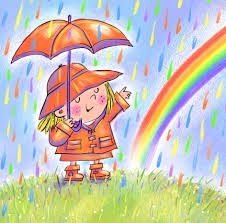 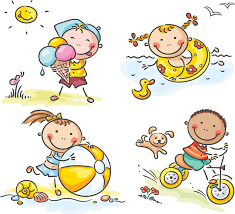 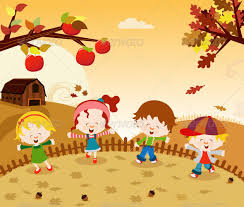 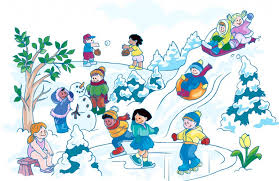 Write down to your vocabulary.Let’s describe seasons by their colours:Spring is greenSummer is brightAutumn is yellowWinter is whiteORGANIZATIONAL MOMENTWARMING UPGreeting. Teacher greets students; students respond to greet and take their places.Warm-upMethod: Describing  picturesTeacher shows learners at the board 4 seasons picture. They describe what did they see? Look at the picture:  here are our new words:Then teacher shows new words with picture and ask learners repeat after her. Spring          Summer       Autumn       Winter Write down to your vocabulary.Let’s describe seasons by their colours:Spring is greenSummer is brightAutumn is yellowWinter is whiteORGANIZATIONAL MOMENTWARMING UPGreeting. Teacher greets students; students respond to greet and take their places.Warm-upMethod: Describing  picturesTeacher shows learners at the board 4 seasons picture. They describe what did they see? Look at the picture:  here are our new words:Then teacher shows new words with picture and ask learners repeat after her. Spring          Summer       Autumn       Winter Write down to your vocabulary.Let’s describe seasons by their colours:Spring is greenSummer is brightAutumn is yellowWinter is whiteGreetingLearners describe the pictureVery fine! Repeat it one more time. Let’s do it together! Your pronunciation is very good!                                            Very fine! Repeat it one more time. Let’s do it together! Your pronunciation is very good!                                            Pictures of 4 seasonsMiddle30 minINTRODUCTIONActivity 1.Teacher gives learners worksheets and explain them what to do.Then leaners do reading task: Read and understand the meaning of the text. And answer the questions to each other.Method: “Read loudly and check” students should read loudly and check themselves what they understood? This method helps for expressive reading and speaking skills.The text: “ Seasons”    There are four seasons. Winter, spring, summer and autumn are the seasons of the year. Winter .This cold, usually it snows. The days are short and the nights are long. After winter is spring. It is a very nice season. After spring is summer. It is the hottest season. There are many nice flowers in the parks. After summer is autumn.  The weather is changeable. Questions:How many seasons are there in a year?What are they?What is the weather like in winter?What season is after winter?What is the weather like in spring?Do you like autumn?What is the hottest season?Feedback: “Two stars, a wish”        Teacher makes comments on good work of the students. They did good work in answering the questions, shared their opinion, and pay attention to pronunciation.Activity 2Learners have to look at examples then they do it following instruction. Then learners take adjectives which describe the weather and match  with the pictures Method “Matching the words”. This method helps to student to think very widely.INTRODUCTIONActivity 1.Teacher gives learners worksheets and explain them what to do.Then leaners do reading task: Read and understand the meaning of the text. And answer the questions to each other.Method: “Read loudly and check” students should read loudly and check themselves what they understood? This method helps for expressive reading and speaking skills.The text: “ Seasons”    There are four seasons. Winter, spring, summer and autumn are the seasons of the year. Winter .This cold, usually it snows. The days are short and the nights are long. After winter is spring. It is a very nice season. After spring is summer. It is the hottest season. There are many nice flowers in the parks. After summer is autumn.  The weather is changeable. Questions:How many seasons are there in a year?What are they?What is the weather like in winter?What season is after winter?What is the weather like in spring?Do you like autumn?What is the hottest season?Feedback: “Two stars, a wish”        Teacher makes comments on good work of the students. They did good work in answering the questions, shared their opinion, and pay attention to pronunciation.Activity 2Learners have to look at examples then they do it following instruction. Then learners take adjectives which describe the weather and match  with the pictures Method “Matching the words”. This method helps to student to think very widely.INTRODUCTIONActivity 1.Teacher gives learners worksheets and explain them what to do.Then leaners do reading task: Read and understand the meaning of the text. And answer the questions to each other.Method: “Read loudly and check” students should read loudly and check themselves what they understood? This method helps for expressive reading and speaking skills.The text: “ Seasons”    There are four seasons. Winter, spring, summer and autumn are the seasons of the year. Winter .This cold, usually it snows. The days are short and the nights are long. After winter is spring. It is a very nice season. After spring is summer. It is the hottest season. There are many nice flowers in the parks. After summer is autumn.  The weather is changeable. Questions:How many seasons are there in a year?What are they?What is the weather like in winter?What season is after winter?What is the weather like in spring?Do you like autumn?What is the hottest season?Feedback: “Two stars, a wish”        Teacher makes comments on good work of the students. They did good work in answering the questions, shared their opinion, and pay attention to pronunciation.Activity 2Learners have to look at examples then they do it following instruction. Then learners take adjectives which describe the weather and match  with the pictures Method “Matching the words”. This method helps to student to think very widely.Learners do the tasksLearners answer to the questions Learners follow the instructions Verbal evaluation Individual  avaluationMutual avaluation “That’s great job! You did it!”. You confused the word foggy, but can write without mistakes.Verbal evaluation Individual  avaluationMutual avaluation “That’s great job! You did it!”. You confused the word foggy, but can write without mistakes.PPThttp://www.freekidsbooks.orgEnd5 minFEEDBACKLearners give reflection for today’s lesson by answering the teachers question to oral form;             -Did you like today’s lesson ?                                                                            -What do you  know about seasons? Can you name seasons?               -Do you know  colours of seasons?I gave smiles for their write answers      Self-assessmentSaying goodbyeFEEDBACKLearners give reflection for today’s lesson by answering the teachers question to oral form;             -Did you like today’s lesson ?                                                                            -What do you  know about seasons? Can you name seasons?               -Do you know  colours of seasons?I gave smiles for their write answers      Self-assessmentSaying goodbyeFEEDBACKLearners give reflection for today’s lesson by answering the teachers question to oral form;             -Did you like today’s lesson ?                                                                            -What do you  know about seasons? Can you name seasons?               -Do you know  colours of seasons?I gave smiles for their write answers      Self-assessmentSaying goodbyeLearners answer to the questionsSelf-assessment Self-assessment cardsImages of smiles